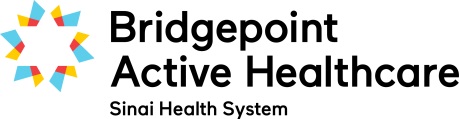 Nursing Orientation for 1:1 Preceptored Nursing Students in the Fall Term 2018This schedule is for students from Centennial College, George Brown College and Ryerson University PR#454341 only.  You are Group One starting Wednesday, September 5, 2018.       Welcome to Bridgepoint – please read the helpful information below1. Please note that you are not permitted to begin your placement or undertake any clinical tasks until you have satisfactorily completed Orientation. 2. We provide a three day orientation for all 1:1 preceptored nursing students.  You must check above to be sure you have the correct dates for your college.  Scrubs are not needed for Days One and Two of orientation.  On Day Three you will meet your preceptor in the Unit and start your placement and you will come to Room 5.010 for training in the use of the Automated Drugs Cabinet.  You can book a time for this training during orientation.3. Details of individual preceptors are available in HSPNet.  You should contact your preceptor now to arrange your initial meeting after Orientation.  If you have difficulty contacting your preceptor please let us know.4. You must complete a Bridgepoint registration form before you arrive for orientation.  The link for the form is here.  You must send your completed form to Katherine as a Word attachment.  Please ensure you have completed your email address correctly in the form!5. You will have a personal locker whilst you are at Bridgepoint.  The number will be given to you at the start of orientation.  Please bring a lock on your first day.  Don’t forget to empty your locker out at the end of your placement and take the lock off.6. You will also have Bridgepoint computer network and electronic patient record accounts.  You will be given the login details during orientation. 7.  You will need to collect an access card from Security during a break on your first day or orientation.  You must bring with you your college picture card and a lanyard or clip so you can display your college card with your Bridgepoint green ‘Student’ card at all times on placement.  Your trainers can direct you to Security.8.  The student from Ryerson PR#454341 needs to attend Day One of the orientation only.  You can join your supervisor in Ambulatory Care on the following Tuesday.9. If you are coming to Bridgepoint in a group with a Clinical Instructor you must await information from your CI about group Orientation.  The schedule below is only for 1:1 students.Thank youRobyn Davies 		Robyn.Davies@sinaihealthsystem.caKatherine Brown		katherine.brown@sinaihealthsystem.caAcademic Office, Bridgepoint HospitalNursing Orientation for 1:1 Supervised Nursing StudentsGroup One, Day One, Wednesday, 5 September, 2018Students from Centennial College, George Brown College for all three days and Ryerson University PR#454341 for Day One only0800-1600hrs, Room 5.010, Bridgepoint HospitalFor questions contact our Nursing Educator Foroozan Zayani at 416-461-8252 x. 2978 or email foroozan.zayani@sinaihealthsystem.caNursing Orientation for 1:1 Supervised Nursing StudentsGroup One, Day Two, Thursday, 6 September, 20180800-1600hrs in Room 5.010 or A2.06cNursing Orientation for 1:1 Supervised Nursing StudentsGroup One, Day Three, Friday, 7 September, 2018Unit Orientation in your preceptor’s unit and Automated Drugs Cabinet Training in the Learning Laboratory Room, 5.010You should join your preceptor in their unit on Friday for the day shift (07:00-15:00hrs). During the shift, you will attend a one hour ADC training in the Learning Laboratory.You can sign up here during Day One or Two of orientation.TIME:TOPIC:PRESENTER:0800-0815Welcome and introduction Hospital OrientationForoozan Zayani0815-0845Meet the Academic Office – your student supportRobyn Davis  and Katherine Brown0845-0930Infection prevention and control; pandemic responseLinda Shi James Wong0930-0945COFFEE BREAK0945-1045Code BlueLily Man1045-– 1115Guidelines in communication with Inter-Professional Teams « SBAR(D) »Foroozan Zayani1115-1200Wound/Pressure Ulcer Prevention, Assessment/ ManagementKathleen Reid12:00-1230LUNCH BREAK1230- 1315Point of Care Testing (POCT). Accu-check Glucose Meter Validation Training ProgramForoozan Zayani1315-1345Safety Engineered NeedlesForoozan Zayani1345-1400Do not use dangerous abbreviations  Foroozan Zayani1400-1430Cleaning/Recycling/wasteE.S. Supervisor1430-1445COFFEE BREAK1445-1600Bridgepoint Health’s Transfer and Lift with Care/Operating a Ceiling Lift/Floor Mobile LiftPaul Corteza/Lily Man1600EvaluationTomorrow return to Room 5.010 for computer training.  Scrubs are not required.TIME:TOPIC:PRESENTER:0800 – 0945Portal page Nursing page(how to use equipment,Nursing practice…)Clinical form (Nursing/Pharmacy,Cpap/Bipap,AdmissionDischarge/Internal transferring…)Policy and Procedures,  Elearning OutlookMeditech Daily Patient assignmentPatient Care SystemElectronic Medical Record Patient profile Report One of the Nurse Educator Team0945– 1000COFFEE BREAK1000 – 1145PCS: interventions, SOC, Specialized Assessment tools, Allergies, Focus NoteDocumentation for Admission, D/E/N shifts documentation. Copy of patient profileEMR: Find a patient in EMR, Nursing Special panel, summary, Care activity, Care trend, Notes, V/S graph, Lab result, Medication, I&O, Other Report.PHA: Pharmacy:Take home meds order, Medication list for internal transfer, Make a copy of CMAR, Make a copy of blank MAR sheetOne of the Nurse Educator Team1200-1230Delirium and DementiaOne of the Nurse Educator Team 1230- 1300LUNCH BREAK1300 – 1530NMOEOne of the Nurse Educator Team 1530-1600SAFER, Incident Report SystemOne of the Nurse Educator Team 1600Evaluation Time Name of Nursing StudentsEducators 0800-0900One of the Nurse Educator Team0900-1000 One of the Nurse Educator Team1000-1100 One of the Nurse Educator Team